DERS BİLGİLERİDERS BİLGİLERİDERS BİLGİLERİDERS BİLGİLERİDERS BİLGİLERİDERS BİLGİLERİDersKoduYarıyılT+U SaatKrediAKTS Anayasa Hukuku Genel EsaslarLAW 111  1 3+2 4 5Ön Koşul Dersleri -Dersin DiliTürkçe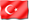 Dersin SeviyesiLisansDersin TürüZorunluDersin Koordinatörü Prof. Dr. Sultan ÜzeltürkDersi Verenler Prof. Dr. Sultan ÜzeltürkDersin Yardımcıları Araş. Gör. Tayanç Tunca MollaDersin Amacı Anayasa Hukukunun genel esaslarını karşılaştırmalı hukuku da dikkate alarak uygulamayı göz ardı etmeden öğrencilere aktarmak.Dersin İçeriği Bu dersin kapsamında, anayasa hukukunun kaynakları, siyasi iktidar, devlet ideolojik tasnifi, varlık koşulları ve biçimleri,  Kurucu iktidar, anayasa yargısı, egemenliğin kullanılmasına göre yönetim biçimleri, seçim ve sistemleri, siyasi partiler, yasama, yürütme ve yargı erkleri ve kuvvetler ayrılığı ve kuvvetler ayrılığı çerçevesinde öngörülen siyasal rejimler konuları yer almaktadır.Dersin Öğrenme ÇıktılarıProgram Öğrenme ÇıktılarıÖğretim YöntemleriÖlçme Yöntemleri1) Bu dersi başarıyla tamamlayan öğrenci: Anayasa hukukunun konu, yöntem ve kaynaklarının ne olduğunu kavrar, siyasi iktidarın meşruiyet temellerini değerlendirir.1,3,4,5,6,101,2,3A2) Devletin varlık koşullarını ve türlerini belirler, Anayasaların yapılması ve değiştirilmesine ilişkin sorunları tartışır.2,3,5,10,111,2,3A3) Kanunların anayasaya uygunluğunu sağlayan sistemleri ve bu alandaki problemleri değerlendirir.2,3,5,9,101,2,3, 4A4) Yöneten ve yönetilen üst kavramı çerçevesinde demokratik kurumların ve devlet organlarının farklı sistemler açısından değerlendirmesini yapar.1,2,3,9,10,111,2,3,4A, C5) Erkler ayrılığı çerçevesinde siyasal rejimlerin karşılaştırmalı olarak değerlendirme ve olumlu ve olumsuz yönlerini farklı durumlarda değerlendirme becerisine sahip olur1,2,3,4,9,101,2,3,4A, CÖğretim Yöntemleri:1: Anlatım, 2: Soru-Cevap, 3: Tartışma 4: Pratik ÇalışmaÖlçme Yöntemleri:A: Sınav B: Sunum C: ÖdevDERS AKIŞIDERS AKIŞIDERS AKIŞIHaftaKonularÖn Hazırlık1Giriş2Anayasa hukukunun kaynakları3Siyasi İktidar ve meşruiyeti4Asli Kurucu iktidar5Tali Kurucu iktidar6Anayasa Yargısı7VİZE HAFTASI8 Devlet, varlık koşulları ve ideolojik boyutu9Devlet biçimleri10Egemenliğin kullanılmasına göre devlet biçimleri11Seçim-seçim sistemleri-siyasi partiler12Hak ve hürriyetler rejimi13Yasama-yürütme- yargı erkleri14Kuvvetler ayrılığı ve bu çerçevede öngörülen siyasal rejimlerKAYNAKLARKAYNAKLARDers KitabıE. Teziç, Anayasa Hukuku, Beta, 15. Bası, İstanbul.2012.Diğer Kaynaklarİ.Ö. Kaboğlu, Anayasa Hukuku Dersleri, Legal, 8. Bası, İstanbul, 2012. K. Gözler, Anayasa Hukukunun Genel Esasları, Ders Kitabı, Ekin, Bursa, 2011.MATERYAL PAYLAŞIMI MATERYAL PAYLAŞIMI DökümanlarÖdevlerSınavlarDEĞERLENDİRME SİSTEMİDEĞERLENDİRME SİSTEMİDEĞERLENDİRME SİSTEMİYARIYIL İÇİ ÇALIŞMALARISIRAKATKI YÜZDESİVize1100Toplam100Finalin Başarıya Oranı60Yıl içinin Başarıya Oranı40Toplam100DERS KATEGORİSİUzmanlık / Alan DersleriDERSİN PROGRAM ÇIKTILARINA KATKISIDERSİN PROGRAM ÇIKTILARINA KATKISIDERSİN PROGRAM ÇIKTILARINA KATKISIDERSİN PROGRAM ÇIKTILARINA KATKISIDERSİN PROGRAM ÇIKTILARINA KATKISIDERSİN PROGRAM ÇIKTILARINA KATKISIDERSİN PROGRAM ÇIKTILARINA KATKISIDERSİN PROGRAM ÇIKTILARINA KATKISINoProgram Öğrenme ÇıktılarıKatkı DüzeyiKatkı DüzeyiKatkı DüzeyiKatkı DüzeyiKatkı DüzeyiKatkı DüzeyiNoProgram Öğrenme Çıktıları123451Hukuki sorunları algılayıp, çözme becerisine, analitik ve eleştirel düşünce yetisine sahip olmakX2Yaşam boyu öğrenme yaklaşımı çerçevesinde, hukuk alanında edinilen bilgileri yenilemeye ve sürekli geliştirmeye yönlendirmekX3Hukuk alanında bilimsel kaynaklara, yargı içtihatlarına hakim olmak, ulusal ve uluslararası alanda karşılaştırmalı hukuk analizleri yapabilmekX4Uzlaşma seçeneklerini geliştirebilmek, yaratıcı ve yenilikçi çözümler üretebilmekX5Hukuk alanında edinilen bilgilerin, sosyal ve iktisadi alana aktarılmasını sağlayan kapsayıcı ve karşılaştırmalı bilgilerle donanımlı olmak, disiplinler arası analiz yetisine sahip olmakX6Küresel ekonominin hukuki sorunlarını algılayıp çözme becerisine sahip olmakX7İngilizceyi kullanarak, güncel hukuki konularda bilgi sahibi olmakX8İkinci bir yabancı dili orta düzeyde kullanabilmekX9Hukuk biliminin mesleki ve bilimsel etik ilkeleri yanında, toplumsal etik değerlere de sahip olmakX10Hukuk alanında etkin yazma, konuşma ve dinleme becerisine sahip olmakX11Bireysel ve/veya ekip çalışması içinde açık fikirli, karşıt görüşlere müsamahalı, yapıcı, özgüven ve sorumluluk sahibi olmak, etkin ve verimli çalışmakXAKTS / İŞ YÜKÜ TABLOSUAKTS / İŞ YÜKÜ TABLOSUAKTS / İŞ YÜKÜ TABLOSUAKTS / İŞ YÜKÜ TABLOSUEtkinlikSAYISISüresi
(Saat)Toplam
İş Yükü
(Saat)Ders Süresi (Sınav haftası dâhildir: 14x toplam ders saati)14570Sınıf Dışı Ders Çalışma Süresi(Ön çalışma, pekiştirme)14     456Ara Sınav122Final122Toplam İş Yükü130Toplam İş Yükü / 25 (s)5.2Dersin AKTS Kredisi5